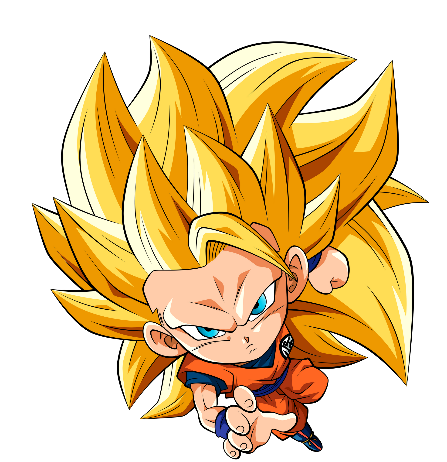 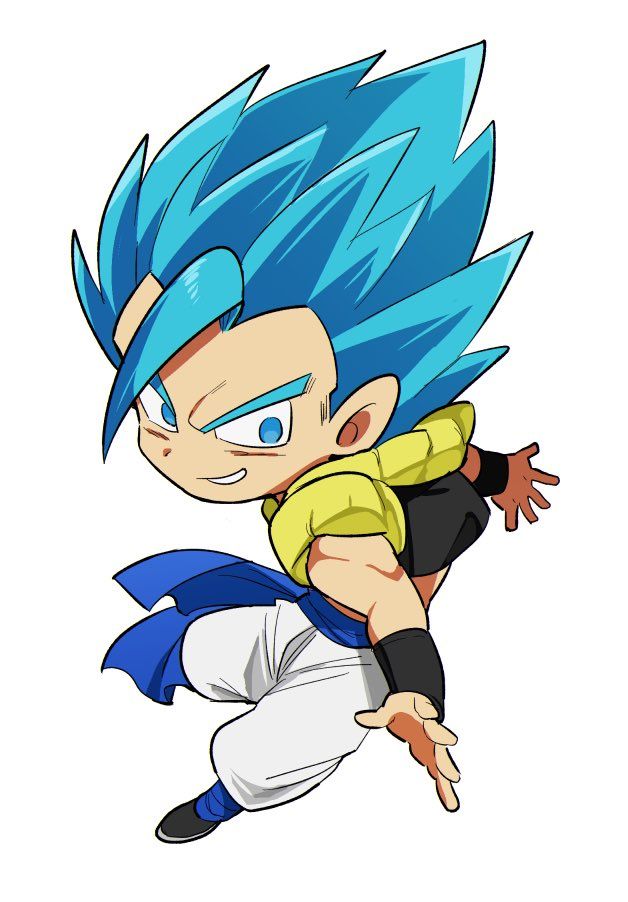 Activity: copia en el siguiente cuadro tu Self introduction que realizaste en la guía n°7 luego contesta las preguntas relacionadas a las WH question.QuestionsWhat is the name of the character?How old is she/he?When was she/he born?Where does she/he live?Who does she/he live?What are her/his hobbies?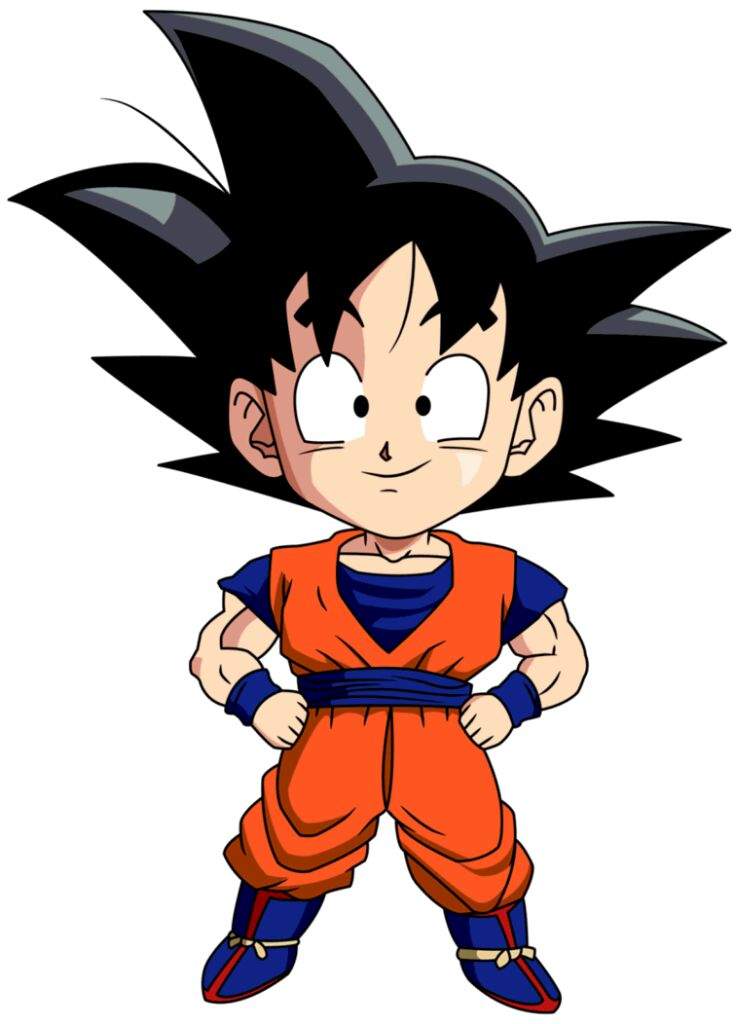 English worksheet unit 2” The place where I live” N°10English worksheet unit 2” The place where I live” N°10Name:Grade: 5°Date:Date:Objective: OA5 Leer y demostrar comprensión de textos adaptados y auténticos simples no literarios, que contengan palabras de uso frecuente, familias de palabras, repetición de palabras y frases, estén acompañados de abundante apoyo visual y estén relacionados con los temas y las siguientes funciones del año: saludar y despedirse; solicitar y entregar información personal y de temas familiares; agradecer, disculparse y pedir permiso; seguir y dar instrucciones; describir personas, objetos y su posición, lugares, acciones cotidianas y clima; expresar gustos, preferencias, cantidades y posesiones.Objective: OA5 Leer y demostrar comprensión de textos adaptados y auténticos simples no literarios, que contengan palabras de uso frecuente, familias de palabras, repetición de palabras y frases, estén acompañados de abundante apoyo visual y estén relacionados con los temas y las siguientes funciones del año: saludar y despedirse; solicitar y entregar información personal y de temas familiares; agradecer, disculparse y pedir permiso; seguir y dar instrucciones; describir personas, objetos y su posición, lugares, acciones cotidianas y clima; expresar gustos, preferencias, cantidades y posesiones.Class Objective: reforzar WH questionsClass Objective: reforzar WH questionsContents: Self introduction and WH questionsContents: Self introduction and WH questionsInstructions: escribe la fecha y el objetivo de la clase y el contenido en tu cuaderno de inglés para poder realizar esta guía es muy importante que sigas cada una de las instrucciones de los enunciados Instructions: escribe la fecha y el objetivo de la clase y el contenido en tu cuaderno de inglés para poder realizar esta guía es muy importante que sigas cada una de las instrucciones de los enunciados Fecha de entrega: esta guía debe ser enviada al correo del profesor pedro.rojas@colegio-josemanuelbalmaceda.cl más tardar el día lunes 9 de junio.Fecha de entrega: esta guía debe ser enviada al correo del profesor pedro.rojas@colegio-josemanuelbalmaceda.cl más tardar el día lunes 9 de junio.